Пила дисковая электрическая KCS 190/1900TРУКОВОДСТВО ПО ЭКСПЛУАТАЦИИРУКОВОДСТВО ПО ЭКСПЛУАТАЦИИ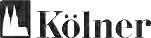 УВАЖАЕМЫЙ ПОКУПАТЕЛЬ!Мы благодарим Вас за выбор. Вы стали обладателем продукции торговой марки Kolner, которая отличается эргономичным дизайном и высоким качеством исполнения. Мы надеемся, что наша продукция станет Вашим надежным помощником на долгие годы!Внимательно прочтите это руководство перед использованием инструмента и сохраните для обращения к нему впоследствии!ОБЩИЕ УКАЗАНИЯПри покупке изделия в розничной торговой сети требуй-те проверки его рабочего состояния, комплектности, на-личия штампа торговой организации и даты продажи в гарантийном талоне, являющемся неотъемлемой частью настоящего руководства. Обращаем Ваше внимание на ис-ключительно бытовое назначение данного изделия. (Бы-товое назначение подразумевает под собой непрерывное использование в течение 15-20 минут, затем отключение на 5 минут). Применение изделия в профессиональных и ком-мерческих целях не предусмотрено.ВНИМАНИЕ!ДЛЯ ПРЕДОТВРАЩЕНИЯ ОПАСНОСТИ ВОСПЛАМЕНЕНИЯ ИЛИ ПОРАЖЕНИЯ ЭЛЕКТРИЧЕСКИМ ТОКОМ НЕ ПОДВЕРГАЙТЕ ИЗДЕЛИЕ ВОЗДЕЙСТВИЮ ДОЖДЯ ИЛИ ВЛАГИ. ВО ИЗБЕЖАНИЕ ЭЛЕКТРИЧЕСКОГО УДАРА НЕ ПЫТАЙТЕСЬ САМОСТОЯТЕЛЬНО ВСКРЫВАТЬ КОРПУС. ОБРАЩАЙТЕСЬ ЗА ОБСЛУЖИВАНИЕМ ТОЛЬКО В АВТОРИЗОВАННЫЙ СЕРВИСНЫЙ ЦЕНТР.3РУКОВОДСТВО ПО ЭКСПЛУАТАЦИИ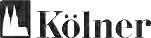 МЕРЫ ПРЕДОСТОРОЖНОСТИ ПРИ РАБОТЕ С ЭЛЕКТРОИНСТРУМЕНТОМ1. Не используйте электроинструмент для любых иных целей, кроме указан-ных в настоящем руководстве.2. Не допускайте использования элек-троинструмента	неквалифицирован-ными, несовершеннолетними лицами или людьми с недостаточными для ис-пользования электроинструмента фи-зическими данными. В случае переда-чи электроинструмента другим лицам подробно расскажите о правилах его использования и дайте ознакомиться с настоящим руководством.3. Не погружайте электроинструмент или отдельные его части в воду или другие жидкости.4. Не используйте электроинструмент, если есть риск возгорания или взрыва, например, вблизи легковоспламеняю-щихся жидкостей или газов.5. Переносите электроинструмент, дер-жа его только за основную рукоятку.6. Не переносите электроинструмент во включенном состоянии.7. Убедитесь в том, что параметры сети соответствуют параметрам, указанным на электроинструменте и в настоящем руководстве.8. При работе с электроинструментом пользуйтесь средствами индивидуаль-ной защиты. В случае необходимости воспользуйтесь респиратором, специ-альными перчатками, очками и наушни-ками.9. При работе с электроинструментом рекомендуется надевать подходящую одежду, чтобы никакие части не контак-тировали с инструментом. Также убеди-тесь, что на Вас нет ничего, что могло бы помешать работе или вызвать неже-лательные последствия.10. В целях Вашей безопасности на-стоятельно не рекомендуется работать с не закрепленным обрабатываемым материалом и неустойчивой поверхно-стью. По возможности обеспечьте на-дежную фиксацию обрабатываемой по-верхности или материала, например, с помощью тисков.11. Подводите электроинструмент к об-рабатываемому	материалу/поверхно-сти только во включенном состоянии. 12. При работе крепко держите электро-инструмент за обе рукоятки.13. Ничего, кроме обрабатываемой по-верхности или материала, не должно касаться движущихся частей электро-инструмента.14. Не допускайте нагрузку электроин-струмента, вызывающую его остановку. 15. Не оставляйте включенный электро-инструмент без внимания.16. Не кладите электроинструмент сра-зу же после отключения,	дождитесь полной остановки вращения диска.17. Всегда старайтесь держать электро-инструмент так, чтобы пыль, опилки и мелкие частицы не летели в Вашу сто-рону.18. Избегайте попадания сетевого кабе-ля на обрабатываемую электроинстру-ментом поверхность.19. Держите сетевой кабель вдали от источника нагрева, масла и острых предметов.20. Не допускайте присутствия детей, животных или посторонних в рабочей зоне.21. Не прикасайтесь во время работы с инструментом к заземленным пред-метам (например, трубопроводам, ра-диаторам отопления, газовым плитам, холодильнику).22. При отключении электроинструмен-та от сети держитесь за штекер сетево-го кабеля.4РУКОВОДСТВО ПО ЭКСПЛУАТАЦИИ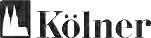 23. Всегда отключайте электроинстру-мент от электросети, когда Вы его не используете, а так же:- в случае любых неполадок;- перед сменой диска или чисткой; - после окончания работ.24. Не пользуйтесь электроинструмен-том после его падения или если на нем видны какие-либо следы повреждения. Обратитесь в авторизованный сервис-ный центр для диагностики или ремонта. 25. При повреждении сетевого кабеля во избежание опасности его должен заменить изготовитель, его агент, или аналогичное квалифицированное лицо. Замена сетевого кабеля осуществляет-ся в авторизованном сервисном центре согласно действующему тарифу.26. Работа и техобслуживание должны осуществляться строго в соответствии с данным руководством.27. Не используйте чистящие средства, которые могут повредить инструмент (бензин и прочие агрессивные веще-ства).28. Запрещено детям контактировать с электроинструментом.ВНИМАНИЕ!НИ В КОЕМ СЛУЧАЕ НЕ СЛЕДУЕТ ИС-ПОЛЬЗОВАТЬ ЭЛЕКТРОИНСТРУМЕНТ В СОСТОЯНИИ АЛКОГОЛЬНОГО ИЛИ НАРКОТИЧЕСКОГО ОПЬЯНЕНИЯ ИЛИ В ИНЫХ УСЛОВИЯХ, МЕШАЮЩИХ ОБЪЕКТИВНОМУ ВОСПРИЯТИЮ ДЕЙ-СТВИТЕЛЬНОСТИ, И НЕ СЛЕДУЕТ ДОВЕРЯТЬ	ЭЛЕКТРОИНСТРУМЕНТ ЛЮДЯМ В ТАКОМ СОСТОЯНИИ ИЛИ ВТАКИХ УСЛОВИЯХ!ПРАВИЛА БЕЗОПАСНОГО ИСПОЛЬЗОВАНИЯ ПИЛЫ ДИСКОВОЙ1. Перед работой проверьте надежность креполения пильного диска.2. Не используйте фланцы для установки диска, не входящие в комплект поставки. 3. Необходимо применять только острые и исправные пильные диски.4. Не используйте инструмент без за-щитного кожуха.5. Запрещено останавливать вращаю-щийся диск давлением сбоку.6. При заклинивании пильного диска не-медленно отпустите выключатель и от-ключите штекер сетевого кабеля от сети.5РУКОВОДСТВО ПО ЭКСПЛУАТАЦИИ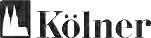 9876 543	2	161712	1113	21 18 1914	10 151	2213	20СОСТАВНЫЕ ЧАСТИ1. Опорная подошва2. Возвратный защитный кожух 3. Болт фиксации пильного диска 4. Внешний фланец5. Рычаг перемещения защитного кожуха6. Винты крепления расклинивающего ножа7. Винт-фиксатор положения угла распиливания 1 8. Основной защитный кожух9. Отверстия для установки струбцин 10. Основная рукоятка11. Корпус электродвигателя 12. Дополнительная рукоятка13. Винт-фиксатор параллельного упора 14. Шкала установки угла распиливания15. Винт-фиксатор положения угла распиливания 2 16. Паз для установки параллельного упора17. Отверстие для выброса опилок 18. Выключатель19. Кнопка защиты от случайного включения20. Винт-фиксатор установки глубины распиливания 21. Шкала установки глубины распиливания22. Сетевой кабель6РУКОВОДСТВО ПО ЭКСПЛУАТАЦИИ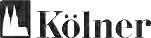 КОМПЛЕКТ ПОСТАВКИ- Руководство по эксплуатации - Пила дисковая- Параллельный упор- Расклинивающий нож- Дополнительный защитный кожух- Крепления для стационарной установки пилы (комплект)- Переходник для подключения пылесоса/мешка для сбора опилок с креплением- Скоба-фиксатор выключателя при работе в стационарном режиме- Угольные щетки (запасной комплект) - Крепеж для дополнительного защитного кожуха (комплект)- Торцевой шестигранный ключ - Ключ фланца- Фиксирующая пластина скреплением - Пильный диск(может быть установлен на пилу)ПОДГОТОВКА К РАБОТЕВНИМАНИЕ! Перед выполнением любых операций дождитесь полной остановки диска и убедитесь, что инструмент вы-ключен и отключен от питающей сети.4. Снимите болт вместе с шайбой, внеш-ний фланец.5. Ослабьте винт-фиксатор (20) подними-те максимально защитный кожух (8).6. Отведите возвратный защитный кожух (2) до упора, затем наденьте пильный диск на внутренний фланец.УСТАНОВКА И СНЯТИЕ ПИЛЬНОГО ДИСКАУСТАНОВКА1. Поместите ключ фланца в предусмо-тренные для него отверстия на внешнем фланце (4).2. Наденьте торцевой ключ на болт (3).3. Открутите болт против часовой стрел-ки, удерживая внешний фланец ключом для фланца.7РУКОВОДСТВО ПО ЭКСПЛУАТАЦИИ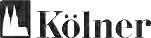 7. Установите внешний фланец и болт с шайбой на шпиндель.8. Выпуклая сторона внешнего фланца должна быть направлена наружу от пиль-ного диска.9. Поместите ключ для фланца в предус-мотренные для него отверстия на внеш-нем фланце.10. Наденьте торцовый ключ на болт и затяните его, вращая по часовой стрел-ке до упора, удерживая внешний фланец ключом для фланца.11. Убедитесь, что диск надежно зафик-сирован и правильно установлен.ПРИМЕЧАНИЕ: направление движения диска должно совпадать с направлением, указанным на защитном кожухе (8).СНЯТИЕ1. Поместите ключ фланца в предусмо-тренные для него отверстия на внешнем фланце.2. Наденьте торцевой ключ на болт.3. Открутите болт против часовой стрел-ки, удерживая внешний фланец ключомдля фланца.как можно выше и снимите пильный диск.ВНИМАНИЕ! Используйте только диски с соответствующим диаметром, толщиной и максимальной скоростью вращения. Не используйте камне- или металлорежущие диски.РАСКЛИНИВАЮЩИЙ НОЖ Расклинивающий нож предотвращает за-клинивание пильного диска. Его необхо-димо установить перед началом работы и закрепить при помощи винтов распо-ложенных на задней части основного за-щитного кожуха.УСТАНОВКА И СНЯТИЕ ПАРАЛЛЕЛЬНОГО УПОРА1. Ослабьте винт фиксации параллель-ного упора (13)4. Снимите болт вместе с шайбой, внеш-ний фланец, поднимите защитный кожух8РУКОВОДСТВО ПО ЭКСПЛУАТАЦИИ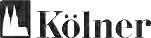 2. Вставьте параллельный упор в пазы. (16).3. Отрегулируйте положение параллель-ного упора.4. Затяните винт фиксации.5. Для снятия параллельного упора дей-ствуйте в обратном порядке.УСТАНОВКА УГЛА НАКЛОННОГО ПРОПИЛАПРИМЕЧАНИЕ: Угол пропила может быть установлен от 0° до 45°.УСТАНОВКА ГЛУБИНЫ ПОПИЛА1. Ослабьте винт фиксации установки глубины пропила (20)2.Перемещая вверх или вниз опорную подошву (1), установите необходимую глубину пропила.3. Отрегулируйте положение параллель-ного упора.4. Затяните винт фиксации.5. Для снятия параллельного упора дей-ствуйте в обратном порядке.ВНИМАНИЕ! После регулировки глубины распила всегда надежно закручивайте винт фиксации установки глубины про-пила.1. Ослабьте винт фиксации установки угла пропила (7) и (15).2. Установите желаемый угол наклонно-го пропила (0° - 45°), используя шкалу (14).3. После выполнения регулировки на-дежно зафиксируйте винт.УСТАНОВКА ПЕРЕХОДНИКАДЛЯ ПОДКЛЮЧЕНИЯ ПЫЛЕСОСА/ МЕШКА ДЛЯ СБОРА ОПИЛОК1. Вставьте переходник в отверстие для выброса опилок (17)2. Закрепите его с обратной стороны припомощи самореза.9РУКОВОДСТВО ПО ЭКСПЛУАТАЦИИ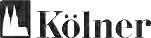 ЭКСПЛУАТАЦИЯВНИМАНИЕ! Инструмент предназначен4. Удерживая возвратный кожух устано-вите на опорную подошву фиксирующуюпластину с прорезью для пильного дискатолько для распиловки деревянных,	(только для стационарного режима) и за-пластиковых изделий, а также изделий из фосфогипса и газонаполненного бе-тона.ВКЛЮЧЕНИЕ И ВЫКЛЮЧЕНИЕ ВКЛЮЧЕНИЕ1. Подсоедините штекер сетевого кабе-ля (22) к сети.2. Нажмите и удерживайте кнопку защи-ты от случайного включения (19).3. Нажмите и удерживайте выключа-тель (18).ВЫКЛЮЧЕНИЕ1. Отпустите выключатель.РАСПИЛИВАНИЕ В РУЧНОМ РЕЖИМЕ 1. Выполните операции, описанные в пункте «ПОДГОТОВКА К РАБОТЕ».2. Возьмите инструмент за рукоятки (1) и (2).3. Установите опорную подошву (7) на рабочую поверхность.4. Включите инструмент и дождитесь пока диск наберет максимальные обо-роты.5. Подведите инструмент к краю заготов-ки или обрабатываемой поверхности, затем плавно перемещайте до тех пор, пока не завершите распиливание.РАСПИЛИВАНИЕВ СТАЦИОНАРНОМ РЕЖИМЕ1. Переверните пилу и положите на устойчивую поверхность.2. Снимите переходник для подключе-ния пылесоса/мешка для сбора опилок. 3. Отведите возвратный защитный ко-жух до упора, чтобы полностью открылсяпильный диск.фиксируйте ее на опорной подошве при помощи винта.5. Установите дополнительный (треу-гольный) защитный кожух на расклини-вающий нож.6. С помощью креплений для стационар-ной установкипилы (струбцин) закрепите инструмент на столе, верстаке или дру-гой твердой, ровной, устойчивой поверх-ности. Наденьте треугольные крепежные части на стальные штыри со стороны резьбы. После этого установите пилу с краю стола или верстака так, чтобы от-верстия для крепления (9) были внизу и находились на одном уровне с краем стола или верстака. Проденьте штыри струбцин короткой стороной в отверстие (9). После этого установите треугольные крепежные части с нижней стороны сто-ла (верстака) и установите на резьбовые концы струбцин фиксирующие головки, после чего затяните их до полной фик-сации пилы.7. Не включая штекер сетевого кабеля в сеть, установите специальную скобу для фиксации выключателя во включенном состоянии.8. Подключите штекер сетевого кабеля к сети.9. Осторожно подавайте материал для распиливания. Следите за устойчиво-стью и надежностью крепления.10РУКОВОДСТВО ПО ЭКСПЛУАТАЦИИ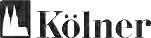 ХРАНЕНИЕ И ТЕХНИЧЕСКОЕ ОБСЛУЖИВАНИЕХРАНЕНИЕХранить электроинструмент необходи-мо при температуре окружающей среды от 0°С до +40°С и относительной влаж-ности воздуха не более 80% в месте, недоступном для детей и животных.ТЕХНИЧЕСКОЕ ОБСЛУЖИВАНИЕ1. Каждый раз по окончании работы не-обходимо тщательно протирать электро-инструмент.2. Следите за тем, чтобы вентиляцион-ные отверстия всегда были чистыми.3. Необходимо особенно бережно отно-ситься к электродвигателю, избегать по-падания воды или масла в его обмотки. 4. Регулярно проверяйте надежность крепления всех винтов. При обнаруже-нии ослабленного винта немедленно за-тяните его. В противном случае Вы под-вергаете себя риску получения травмы. 5. В результате работы угольные щетки подвергаются	износу. Своевременная замена увеличит срок службы. Для за-мены обращайтесь в авторизованный сервисный центр.6. Использование изношенных дисков снижает эффективность выполняемой работы и может привести к выходу из строя электромотора или редуктора, по-этому необходимо периодически затачи-вать или заменять износившиеся диски.ГАРАНТИЙНЫЕ УСЛОВИЯ1. Гарантийные обязательства осущест-вляются при наличии правильно запол-ненного гарантийного талона с указа-нием в нем даты продажи, серийного номера, печати (штампа) торгующей ор-ганизации, подписи продавца. При от-сутствии у Вас правильно заполненного гарантийного талона мы будем вынуж-дены отклонить Ваши претензии по ка-честву данного изделия.2. Во избежание недоразумений убеди-тельно просим Вас перед началом рабо-ты с изделием внимательно ознакомить-ся с руководством по эксплуатации.3. Обращаем Ваше внимание на исклю-чительно бытовое назначение изделия. 4. Правовой основой настоящих гаран-тийных условий является действующее законодательство Российской Федера-ции, в частности, последняя редакция Федерального закона «О защите прав потребителей» и Гражданский кодекс Российской Федерации.5. Гарантийный срок эксплуатации на изделие составляет 12 месяцев. Этот срок исчисляется со дня продажи через розничную сеть.6. Наши гарантийные обязательства рас-пространяются только на неисправно-сти, выявленные в течение гарантийного срока, и обусловленные производствен-ными, технологическими и конструктив-ными дефектами, т. е. допущенными по вине предприятия-изготовителя.7. Гарантийные обязательства не рас-пространяются:7.1. На неисправности изделия, возник-шие в результате:- несоблюдения пользователем предпи-саний руководства по эксплуатации;- механического повреждения, вызван-ного внешним или любым другим воз-действием;- применения изделия не по назначению; -	неблагоприятных	атмосферных	и внешних воздействий на изделие, таких как дождь, снег, повышенная влажность, нагрев, агрессивные среды, несоответ-ствие параметров питающей электросе-ти требованиям руководства по эксплу-атации;11РУКОВОДСТВО ПО ЭКСПЛУАТАЦИИ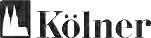 - использование принадлежностей, рас-ходных материалов и запчастей, не ре-комендованных или не одобренных про-изводителем;- попадание внутрь изделия инородных предметов или засорения вентиляцион-ных отверстий большим количеством от-ходов, таких как пыль, опилки, стружка и т.п.7.2. На изделия, подвергавшиеся вскры-тию, ремонту или модификации неупол-номоченными на то лицами.7.3. На неисправности,	возникшие вследствие ненадлежащего обращения или хранения изделия:- наличие ржавчины на металлических элементах изделия;- наличие окислов коллектора;- обрывы и надрезы сетевого кабеля;- сколы, царапины, сильные потертости корпуса.7.4. На неисправности, возникшие в ре-зультате перегрузки изделия, повлекшей выход из строя электродвигателя или других узлов и деталей.К безусловным признакам перегрузки относится:- деформация или оплавление деталей и узлов изделия;- появление окалины на коллекторе или угольных щетках;- одновременный выход из строя ротора и статора электродвигателя;- потемнение или обугливание изоляции проводов.7.5. На расходные материалы, сменные детали, узлы, подлежащие периодиче-ской замене, такие как угольные щетки, пильные диски, параллельный упор и прочее.7.6 На изделия без читаемого серийного номера.Обращаем ваше внимание, что достав-ка изделия в сервисный центр и из негоосуществляется конечным потребите-лем (владельцем) или за его счет.На детали и узлы, замененные при ре-монте в авторизованном сервисном цен-тре, предоставляется гарантия 3 меся-ца. Техническое освидетельствование инструмента на предмет установления гарантийного случая производится толь-ко в авторизованном сервисном центре.ВНИМАНИЕ! При покупке изделия тре-буйте проверки комплектности и исправ-ности, а также правильного заполнения гарантийного талона.УТИЛИЗАЦИЯПри утилизации пришедшего в негод-ность инструмента примите все меры, чтобы не нанести вреда окружающей среде. Не стоит самостоятельно пытать-ся утилизировать изделие. Настоятель-но рекомендуется обратиться в специ-альную службу.ШУМОВИБРАЦИОННЫЕ ХАРАКТЕРИСТИКИ Шумовибрационные характеристики со-ответствуют европейским стандартам.Фирма-производитель обращает внима-ние покупателей, что при эксплуатации инструмента в рамках личных нужд и соблюдений правил пользования, при-веденных в данном руководстве по экс-плуатации,	срок службы инструмента может значительно превысить указан-ный в настоящем руководстве.12РУКОВОДСТВО ПО ЭКСПЛУАТАЦИИ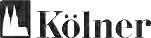 Фирма-производитель оставляет за со-бой право вносить в конструкцию и ком-плектацию изменения, не ухудшающие эксплуатационные качества товара.Список сервисных центров можно узнать у продавца или на сайте www.kolner-tools.com.Данное оборудование соответствует требованием:Технического регламента Таможенного союза ТР ТС 004/2011 «О безопасности низковольтного оборудования», утверж-денный Решением Комиссии Таможен-ного союза от 16 августа 2011 г. №768; Технического регламента Таможенного союза ТР ТС 010/2011 «О безопасности машин и оборудования», утвержденный Решением Комиссии Таможенного со-юза от 18 октября 2011г. № 823; Технического	регламента	Таможен-ного союза ТР ТС 020/2011 «Электро-магнитная совместимость технических средств», утвержденный Решением Ко-миссии Таможенного союза от 9 декабря 2011г. №879Импортер/уполномоченная организация на принятие претензий: ООО «СОЮЗ» Адрес: 432006, Россия, г.Ульяновск, ул.Локомотивная, 14Изготовитель: НИНБО ДЖИНМИНГ ИН-ТЕРНАТИОНАЛ ТРАДЕ КОРПОРЕЙШН, ЛИМИТЕДАдрес: Ромм Л2, 21Ф, Блок А, Интерна-тионал Экзибитион Центре, №168 Бай-жанг Роад, Нинбо, Чжэцзян, 315040, Ки-тайСделано в КНРДата изготовления:указана на серийном номере13РУКОВОДСТВО ПО ЭКСПЛУАТАЦИИ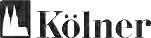 ТЕХНИЧЕСКИЕ ХАРАКТЕРИСТИКИНапряжение сети/Частота Потребляемая мощностьЧисло оборотов на холостом ходу Диаметр дискаДиаметр посадочного отверстия Максимальная глубина пропила (90°) Максимальная глубина пропила (45°) Угол распилаМассаДлина сетевого кабеляСрок службы220 В ± 10%/ 50 Гц 1900 Вт6000 об/мин 190 мм30 мм 58 мм 48 мм 0-45° 5,9 кг 2 м3 года14ШумВибрацияKwA: 92dB(A)K=6,051m/s2LwA: 104dB(A)К=1,5m/s2